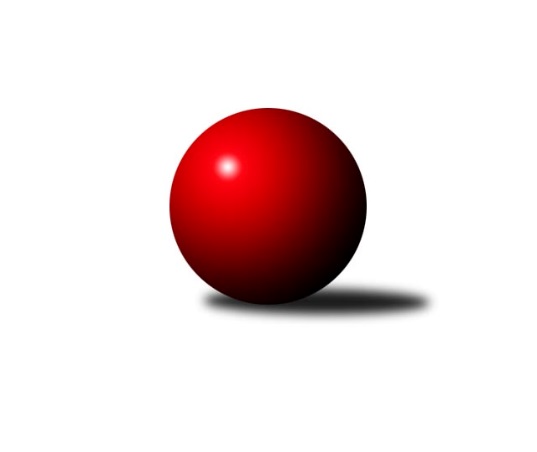 Č.13Ročník 2014/2015	3.5.2024 Meziokresní přebor-Bruntál, Opava  2014/2015Statistika 13. kolaTabulka družstev:		družstvo	záp	výh	rem	proh	skore	sety	průměr	body	plné	dorážka	chyby	1.	Kuželky Horní Benešov	13	12	0	1	98 : 32 	(69.5 : 34.5)	1677	24	1154	523	21.1	2.	RSKK Raciborz	13	8	0	5	89 : 41 	(67.5 : 36.5)	1608	16	1117	491	29	3.	TJ Horní Benešov ˝F˝	13	8	0	5	70 : 60 	(51.0 : 53.0)	1551	16	1113	438	41.4	4.	TJ Sokol Chvalíkovice ˝B˝	13	7	0	6	70 : 60 	(53.0 : 51.0)	1560	14	1097	464	35.6	5.	TJ Kovohutě Břidličná ˝D˝	13	7	0	6	58 : 72 	(45.5 : 58.5)	1522	14	1088	435	37.3	6.	TJ Kovohutě Břidličná ˝C˝	13	6	0	7	66 : 64 	(53.5 : 50.5)	1542	12	1108	434	39.6	7.	TJ Jiskra Rýmařov ˝C˝	13	6	0	7	61 : 69 	(49.0 : 55.0)	1545	12	1089	456	36.1	8.	KK Minerva Opava ˝C˝	13	5	0	8	54 : 76 	(44.0 : 60.0)	1452	10	1051	401	39.7	9.	TJ Horní Benešov ˝E˝	13	4	0	9	50 : 80 	(47.5 : 56.5)	1526	8	1083	444	40.2	10.	TJ Opava ˝D˝	13	2	0	11	34 : 96 	(39.5 : 64.5)	1483	4	1064	420	44.7Tabulka doma:		družstvo	záp	výh	rem	proh	skore	sety	průměr	body	maximum	minimum	1.	RSKK Raciborz	6	6	0	0	58 : 2 	(42.0 : 6.0)	1619	12	1649	1592	2.	Kuželky Horní Benešov	6	6	0	0	46 : 14 	(32.0 : 16.0)	1696	12	1756	1648	3.	TJ Jiskra Rýmařov ˝C˝	7	5	0	2	46 : 24 	(34.0 : 22.0)	1579	10	1662	1508	4.	TJ Kovohutě Břidličná ˝D˝	7	5	0	2	36 : 34 	(30.0 : 26.0)	1546	10	1607	1429	5.	TJ Horní Benešov ˝F˝	6	4	0	2	32 : 28 	(24.5 : 23.5)	1564	8	1610	1490	6.	TJ Kovohutě Břidličná ˝C˝	6	3	0	3	33 : 27 	(27.5 : 20.5)	1539	6	1664	1479	7.	KK Minerva Opava ˝C˝	6	3	0	3	30 : 30 	(24.0 : 24.0)	1641	6	1662	1601	8.	TJ Sokol Chvalíkovice ˝B˝	7	3	0	4	34 : 36 	(27.5 : 28.5)	1517	6	1581	1406	9.	TJ Horní Benešov ˝E˝	7	3	0	4	30 : 40 	(28.0 : 28.0)	1561	6	1607	1521	10.	TJ Opava ˝D˝	7	1	0	6	18 : 52 	(22.0 : 34.0)	1545	2	1663	1435Tabulka venku:		družstvo	záp	výh	rem	proh	skore	sety	průměr	body	maximum	minimum	1.	Kuželky Horní Benešov	7	6	0	1	52 : 18 	(37.5 : 18.5)	1679	12	1788	1624	2.	TJ Sokol Chvalíkovice ˝B˝	6	4	0	2	36 : 24 	(25.5 : 22.5)	1571	8	1680	1427	3.	TJ Horní Benešov ˝F˝	7	4	0	3	38 : 32 	(26.5 : 29.5)	1565	8	1680	1460	4.	TJ Kovohutě Břidličná ˝C˝	7	3	0	4	33 : 37 	(26.0 : 30.0)	1555	6	1616	1438	5.	RSKK Raciborz	7	2	0	5	31 : 39 	(25.5 : 30.5)	1606	4	1673	1527	6.	TJ Kovohutě Břidličná ˝D˝	6	2	0	4	22 : 38 	(15.5 : 32.5)	1518	4	1661	1402	7.	KK Minerva Opava ˝C˝	7	2	0	5	24 : 46 	(20.0 : 36.0)	1414	4	1560	1035	8.	TJ Horní Benešov ˝E˝	6	1	0	5	20 : 40 	(19.5 : 28.5)	1523	2	1616	1395	9.	TJ Opava ˝D˝	6	1	0	5	16 : 44 	(17.5 : 30.5)	1471	2	1605	1374	10.	TJ Jiskra Rýmařov ˝C˝	6	1	0	5	15 : 45 	(15.0 : 33.0)	1538	2	1661	1357Tabulka podzimní části:		družstvo	záp	výh	rem	proh	skore	sety	průměr	body	doma	venku	1.	Kuželky Horní Benešov	9	9	0	0	70 : 20 	(51.5 : 20.5)	1685	18 	4 	0 	0 	5 	0 	0	2.	TJ Sokol Chvalíkovice ˝B˝	9	7	0	2	57 : 33 	(42.0 : 30.0)	1610	14 	3 	0 	2 	4 	0 	0	3.	TJ Horní Benešov ˝F˝	9	6	0	3	50 : 40 	(33.5 : 38.5)	1540	12 	3 	0 	2 	3 	0 	1	4.	RSKK Raciborz	9	5	0	4	61 : 29 	(47.0 : 25.0)	1593	10 	4 	0 	0 	1 	0 	4	5.	KK Minerva Opava ˝C˝	9	4	0	5	42 : 48 	(31.5 : 40.5)	1477	8 	2 	0 	3 	2 	0 	2	6.	TJ Kovohutě Břidličná ˝D˝	9	4	0	5	38 : 52 	(28.5 : 43.5)	1513	8 	2 	0 	2 	2 	0 	3	7.	TJ Kovohutě Břidličná ˝C˝	9	3	0	6	39 : 51 	(34.5 : 37.5)	1535	6 	1 	0 	3 	2 	0 	3	8.	TJ Jiskra Rýmařov ˝C˝	9	3	0	6	37 : 53 	(32.0 : 40.0)	1507	6 	3 	0 	2 	0 	0 	4	9.	TJ Horní Benešov ˝E˝	9	3	0	6	36 : 54 	(34.5 : 37.5)	1508	6 	2 	0 	2 	1 	0 	4	10.	TJ Opava ˝D˝	9	1	0	8	20 : 70 	(25.0 : 47.0)	1491	2 	0 	0 	5 	1 	0 	3Tabulka jarní části:		družstvo	záp	výh	rem	proh	skore	sety	průměr	body	doma	venku	1.	Kuželky Horní Benešov	4	3	0	1	28 : 12 	(18.0 : 14.0)	1674	6 	2 	0 	0 	1 	0 	1 	2.	RSKK Raciborz	4	3	0	1	28 : 12 	(20.5 : 11.5)	1634	6 	2 	0 	0 	1 	0 	1 	3.	TJ Kovohutě Břidličná ˝C˝	4	3	0	1	27 : 13 	(19.0 : 13.0)	1561	6 	2 	0 	0 	1 	0 	1 	4.	TJ Jiskra Rýmařov ˝C˝	4	3	0	1	24 : 16 	(17.0 : 15.0)	1625	6 	2 	0 	0 	1 	0 	1 	5.	TJ Kovohutě Břidličná ˝D˝	4	3	0	1	20 : 20 	(17.0 : 15.0)	1564	6 	3 	0 	0 	0 	0 	1 	6.	TJ Horní Benešov ˝F˝	4	2	0	2	20 : 20 	(17.5 : 14.5)	1584	4 	1 	0 	0 	1 	0 	2 	7.	TJ Horní Benešov ˝E˝	4	1	0	3	14 : 26 	(13.0 : 19.0)	1548	2 	1 	0 	2 	0 	0 	1 	8.	TJ Opava ˝D˝	4	1	0	3	14 : 26 	(14.5 : 17.5)	1489	2 	1 	0 	1 	0 	0 	2 	9.	KK Minerva Opava ˝C˝	4	1	0	3	12 : 28 	(12.5 : 19.5)	1470	2 	1 	0 	0 	0 	0 	3 	10.	TJ Sokol Chvalíkovice ˝B˝	4	0	0	4	13 : 27 	(11.0 : 21.0)	1467	0 	0 	0 	2 	0 	0 	2 Zisk bodů pro družstvo:		jméno hráče	družstvo	body	zápasy	v %	dílčí body	sety	v %	1.	Jerzy Kwasný 	RSKK Raciborz 	23	/	13	(88%)		/		(%)	2.	Jaromír Martiník 	Kuželky Horní Benešov 	20	/	12	(83%)		/		(%)	3.	Vlastimil Kotrla 	Kuželky Horní Benešov 	20	/	13	(77%)		/		(%)	4.	Jaroslav Zelinka 	TJ Kovohutě Břidličná ˝C˝ 	18	/	11	(82%)		/		(%)	5.	Petr Kozák 	TJ Horní Benešov ˝E˝ 	18	/	13	(69%)		/		(%)	6.	Zdeněk Janák 	TJ Horní Benešov ˝E˝ 	18	/	13	(69%)		/		(%)	7.	Miroslav Petřek st.	TJ Horní Benešov ˝F˝ 	18	/	13	(69%)		/		(%)	8.	Martin Weiss 	Kuželky Horní Benešov 	16	/	9	(89%)		/		(%)	9.	Gabriela Beinhaeurová 	KK Minerva Opava ˝C˝ 	16	/	10	(80%)		/		(%)	10.	Ivo Mrhal st.	TJ Kovohutě Břidličná ˝D˝ 	14	/	8	(88%)		/		(%)	11.	Ota Pidima 	TJ Kovohutě Břidličná ˝D˝ 	14	/	12	(58%)		/		(%)	12.	Pavel Přikryl 	TJ Jiskra Rýmařov ˝C˝ 	14	/	13	(54%)		/		(%)	13.	Pavel Švan 	TJ Jiskra Rýmařov ˝C˝ 	14	/	13	(54%)		/		(%)	14.	Mariusz Gierczak 	RSKK Raciborz 	12	/	9	(67%)		/		(%)	15.	Vladislav Kobelár 	TJ Opava ˝D˝ 	12	/	10	(60%)		/		(%)	16.	Oldřich Tomečka 	KK Minerva Opava ˝C˝ 	12	/	10	(60%)		/		(%)	17.	Jaroslav Lakomý 	Kuželky Horní Benešov 	12	/	10	(60%)		/		(%)	18.	Anna Dosedělová 	TJ Kovohutě Břidličná ˝C˝ 	12	/	10	(60%)		/		(%)	19.	Otto Mückstein 	TJ Sokol Chvalíkovice ˝B˝ 	12	/	11	(55%)		/		(%)	20.	Radek Fischer 	KK Minerva Opava ˝C˝ 	12	/	11	(55%)		/		(%)	21.	Zdeněk Kment 	TJ Horní Benešov ˝F˝ 	12	/	11	(55%)		/		(%)	22.	Vilém Berger 	TJ Kovohutě Břidličná ˝D˝ 	12	/	13	(46%)		/		(%)	23.	Miroslav Langer 	TJ Jiskra Rýmařov ˝C˝ 	12	/	13	(46%)		/		(%)	24.	Martin Šumník 	TJ Sokol Chvalíkovice ˝B˝ 	11	/	8	(69%)		/		(%)	25.	Krzysztof Wróblewski 	RSKK Raciborz 	10	/	8	(63%)		/		(%)	26.	Dalibor Krejčiřík 	TJ Sokol Chvalíkovice ˝B˝ 	10	/	9	(56%)		/		(%)	27.	Zdeněk Žanda 	TJ Horní Benešov ˝F˝ 	10	/	12	(42%)		/		(%)	28.	Pavla Hendrychová 	TJ Horní Benešov ˝F˝ 	10	/	13	(38%)		/		(%)	29.	František Habrman 	TJ Kovohutě Břidličná ˝C˝ 	9	/	7	(64%)		/		(%)	30.	Leoš Řepka ml. 	TJ Kovohutě Břidličná ˝C˝ 	9	/	11	(41%)		/		(%)	31.	Ryszard Grygiel 	RSKK Raciborz 	8	/	4	(100%)		/		(%)	32.	Cezary Koczorski 	RSKK Raciborz 	8	/	5	(80%)		/		(%)	33.	Sabina Trulejová 	TJ Sokol Chvalíkovice ˝B˝ 	8	/	5	(80%)		/		(%)	34.	Dominik Bracek 	TJ Opava ˝D˝ 	8	/	10	(40%)		/		(%)	35.	Roman Beinhauer 	TJ Sokol Chvalíkovice ˝B˝ 	7	/	6	(58%)		/		(%)	36.	Antonín Hendrych 	TJ Sokol Chvalíkovice ˝B˝ 	6	/	4	(75%)		/		(%)	37.	Marek Prusicki 	RSKK Raciborz 	6	/	4	(75%)		/		(%)	38.	Artur Tokarski 	RSKK Raciborz 	6	/	8	(38%)		/		(%)	39.	Stanislav Lichnovský 	TJ Jiskra Rýmařov ˝C˝ 	6	/	11	(27%)		/		(%)	40.	Josef Klapetek 	TJ Opava ˝D˝ 	4	/	3	(67%)		/		(%)	41.	Stanislav Troják 	KK Minerva Opava ˝C˝ 	4	/	6	(33%)		/		(%)	42.	Ladislav Stárek st. 	TJ Kovohutě Břidličná ˝D˝ 	4	/	6	(33%)		/		(%)	43.	Jana Martiníková 	Kuželky Horní Benešov 	4	/	8	(25%)		/		(%)	44.	Roman Swaczyna 	TJ Horní Benešov ˝E˝ 	4	/	13	(15%)		/		(%)	45.	Luděk Bambušek 	TJ Jiskra Rýmařov ˝C˝ 	3	/	2	(75%)		/		(%)	46.	Pavel Jašek 	TJ Opava ˝D˝ 	2	/	1	(100%)		/		(%)	47.	Jan Chovanec 	TJ Opava ˝D˝ 	2	/	2	(50%)		/		(%)	48.	Jan Fadrný 	TJ Horní Benešov ˝F˝ 	2	/	2	(50%)		/		(%)	49.	Lubomír Bičík 	KK Minerva Opava ˝C˝ 	2	/	5	(20%)		/		(%)	50.	Daniel Beinhauer 	TJ Sokol Chvalíkovice ˝B˝ 	2	/	5	(20%)		/		(%)	51.	Milan Franer 	TJ Opava ˝D˝ 	2	/	6	(17%)		/		(%)	52.	Josef Kočař 	TJ Kovohutě Břidličná ˝C˝ 	2	/	6	(17%)		/		(%)	53.	Vladimír Štrbík 	TJ Kovohutě Břidličná ˝D˝ 	2	/	9	(11%)		/		(%)	54.	Jan Kriwenky 	TJ Horní Benešov ˝E˝ 	2	/	13	(8%)		/		(%)	55.	Dariusz Jaszewski 	RSKK Raciborz 	0	/	1	(0%)		/		(%)	56.	Markéta Jašková 	TJ Opava ˝D˝ 	0	/	1	(0%)		/		(%)	57.	Jiří Novák 	TJ Opava ˝D˝ 	0	/	2	(0%)		/		(%)	58.	Filip Jahn 	TJ Opava ˝D˝ 	0	/	2	(0%)		/		(%)	59.	David Beinhauer 	TJ Sokol Chvalíkovice ˝B˝ 	0	/	2	(0%)		/		(%)	60.	Barbora Víchová 	TJ Sokol Chvalíkovice ˝B˝ 	0	/	2	(0%)		/		(%)	61.	Šimon Fryčka 	TJ Opava ˝D˝ 	0	/	2	(0%)		/		(%)	62.	Luděk Häusler 	TJ Kovohutě Břidličná ˝D˝ 	0	/	4	(0%)		/		(%)	63.	Karel Michalka 	TJ Opava ˝D˝ 	0	/	4	(0%)		/		(%)	64.	Lubomír Khýr 	TJ Kovohutě Břidličná ˝C˝ 	0	/	5	(0%)		/		(%)	65.	Lenka Hrnčířová 	KK Minerva Opava ˝C˝ 	0	/	8	(0%)		/		(%)	66.	Vilibald Marker 	TJ Opava ˝D˝ 	0	/	9	(0%)		/		(%)Průměry na kuželnách:		kuželna	průměr	plné	dorážka	chyby	výkon na hráče	1.	Minerva Opava, 1-2	1638	1144	494	27.9	(409.6)	2.	TJ Opava, 1-4	1578	1129	448	42.6	(394.5)	3.	 Horní Benešov, 1-4	1577	1103	473	36.7	(394.4)	4.	KK Jiskra Rýmařov, 1-4	1566	1112	453	34.2	(391.6)	5.	TJ Kovohutě Břidličná, 1-2	1532	1091	440	36.3	(383.1)	6.	TJ Sokol Chvalíkovice, 1-2	1525	1085	440	35.2	(381.4)	7.	RSKK Raciborz, 1-4	1503	1070	433	41.4	(376.0)Nejlepší výkony na kuželnách:Minerva Opava, 1-2KK Minerva Opava ˝C˝	1662	1. kolo	Radek Fischer 	KK Minerva Opava ˝C˝	442	8. koloTJ Kovohutě Břidličná ˝D˝	1661	8. kolo	Oldřich Tomečka 	KK Minerva Opava ˝C˝	440	3. koloKuželky Horní Benešov	1655	3. kolo	Ivo Mrhal st.	TJ Kovohutě Břidličná ˝D˝	439	8. koloKK Minerva Opava ˝C˝	1654	6. kolo	Radek Fischer 	KK Minerva Opava ˝C˝	439	1. koloKK Minerva Opava ˝C˝	1653	8. kolo	Gabriela Beinhaeurová 	KK Minerva Opava ˝C˝	438	6. koloKK Minerva Opava ˝C˝	1646	3. kolo	Radek Fischer 	KK Minerva Opava ˝C˝	436	6. koloTJ Jiskra Rýmařov ˝C˝	1634	6. kolo	Vladislav Kobelár 	TJ Opava ˝D˝	436	4. koloRSKK Raciborz	1633	1. kolo	Oldřich Tomečka 	KK Minerva Opava ˝C˝	423	8. koloKK Minerva Opava ˝C˝	1632	11. kolo	Jaromír Martiník 	Kuželky Horní Benešov	422	3. koloTJ Horní Benešov ˝F˝	1623	11. kolo	Vlastimil Kotrla 	Kuželky Horní Benešov	422	3. koloTJ Opava, 1-4Kuželky Horní Benešov	1712	5. kolo	Zdeněk Janák 	TJ Horní Benešov ˝E˝	476	8. koloTJ Sokol Chvalíkovice ˝B˝	1680	6. kolo	Martin Weiss 	Kuželky Horní Benešov	475	5. koloTJ Opava ˝D˝	1663	5. kolo	Otto Mückstein 	TJ Sokol Chvalíkovice ˝B˝	448	6. koloRSKK Raciborz	1660	11. kolo	Martin Šumník 	TJ Sokol Chvalíkovice ˝B˝	446	6. koloTJ Opava ˝D˝	1643	6. kolo	Milan Franer 	TJ Opava ˝D˝	443	6. koloTJ Horní Benešov ˝E˝	1616	8. kolo	Petr Kozák 	TJ Horní Benešov ˝E˝	440	8. koloTJ Kovohutě Břidličná ˝C˝	1605	1. kolo	Jerzy Kwasný 	RSKK Raciborz	440	11. koloTJ Horní Benešov ˝F˝	1586	3. kolo	Krzysztof Wróblewski 	RSKK Raciborz	439	11. koloTJ Opava ˝D˝	1577	11. kolo	Vladislav Kobelár 	TJ Opava ˝D˝	435	5. koloTJ Opava ˝D˝	1524	1. kolo	Jaromír Martiník 	Kuželky Horní Benešov	433	5. kolo Horní Benešov, 1-4Kuželky Horní Benešov	1788	11. kolo	Jaromír Martiník 	Kuželky Horní Benešov	493	2. koloKuželky Horní Benešov	1756	2. kolo	Vlastimil Kotrla 	Kuželky Horní Benešov	472	4. koloKuželky Horní Benešov	1723	8. kolo	Jaromír Martiník 	Kuželky Horní Benešov	466	11. koloKuželky Horní Benešov	1693	10. kolo	Martin Weiss 	Kuželky Horní Benešov	466	11. koloKuželky Horní Benešov	1691	12. kolo	Jaromír Martiník 	Kuželky Horní Benešov	461	8. koloTJ Horní Benešov ˝F˝	1680	10. kolo	Petr Kozák 	TJ Horní Benešov ˝E˝	458	11. koloRSKK Raciborz	1673	8. kolo	Petr Kozák 	TJ Horní Benešov ˝E˝	449	9. koloKuželky Horní Benešov	1663	6. kolo	Jaromír Martiník 	Kuželky Horní Benešov	447	6. koloTJ Jiskra Rýmařov ˝C˝	1661	10. kolo	Zdeněk Janák 	TJ Horní Benešov ˝E˝	447	10. koloKuželky Horní Benešov	1648	4. kolo	Petr Kozák 	TJ Horní Benešov ˝E˝	447	10. koloKK Jiskra Rýmařov, 1-4Kuželky Horní Benešov	1738	9. kolo	Martin Weiss 	Kuželky Horní Benešov	452	9. koloTJ Jiskra Rýmařov ˝C˝	1662	13. kolo	Leoš Řepka ml. 	TJ Kovohutě Břidličná ˝C˝	445	3. koloRSKK Raciborz	1634	13. kolo	Vlastimil Kotrla 	Kuželky Horní Benešov	443	9. koloTJ Jiskra Rýmařov ˝C˝	1605	11. kolo	Miroslav Langer 	TJ Jiskra Rýmařov ˝C˝	442	13. koloTJ Jiskra Rýmařov ˝C˝	1590	7. kolo	Ivo Mrhal st.	TJ Kovohutě Břidličná ˝D˝	441	11. koloTJ Horní Benešov ˝F˝	1585	5. kolo	Stanislav Lichnovský 	TJ Jiskra Rýmařov ˝C˝	439	13. koloTJ Jiskra Rýmařov ˝C˝	1581	5. kolo	Mariusz Gierczak 	RSKK Raciborz	438	13. koloTJ Jiskra Rýmařov ˝C˝	1571	9. kolo	Petr Kozák 	TJ Horní Benešov ˝E˝	429	1. koloTJ Kovohutě Břidličná ˝D˝	1542	11. kolo	Jaromír Martiník 	Kuželky Horní Benešov	427	9. koloTJ Jiskra Rýmařov ˝C˝	1533	3. kolo	Zdeněk Kment 	TJ Horní Benešov ˝F˝	424	5. koloTJ Kovohutě Břidličná, 1-2TJ Kovohutě Břidličná ˝C˝	1664	12. kolo	Petr Kozák 	TJ Horní Benešov ˝E˝	440	12. koloKuželky Horní Benešov	1624	13. kolo	Pavel Přikryl 	TJ Jiskra Rýmařov ˝C˝	433	12. koloTJ Kovohutě Břidličná ˝C˝	1616	5. kolo	Ivo Mrhal st.	TJ Kovohutě Břidličná ˝D˝	432	13. koloTJ Kovohutě Břidličná ˝D˝	1607	12. kolo	Jaroslav Zelinka 	TJ Kovohutě Břidličná ˝C˝	432	5. koloTJ Kovohutě Břidličná ˝D˝	1604	13. kolo	František Habrman 	TJ Kovohutě Břidličná ˝C˝	428	12. koloTJ Sokol Chvalíkovice ˝B˝	1595	2. kolo	Vlastimil Kotrla 	Kuželky Horní Benešov	424	13. koloTJ Jiskra Rýmařov ˝C˝	1579	12. kolo	Vilém Berger 	TJ Kovohutě Břidličná ˝D˝	423	13. koloRSKK Raciborz	1574	7. kolo	Leoš Řepka ml. 	TJ Kovohutě Břidličná ˝C˝	422	12. koloTJ Kovohutě Břidličná ˝D˝	1564	9. kolo	František Habrman 	TJ Kovohutě Břidličná ˝C˝	421	5. koloTJ Kovohutě Břidličná ˝D˝	1563	5. kolo	Ivo Mrhal st.	TJ Kovohutě Břidličná ˝D˝	421	12. koloTJ Sokol Chvalíkovice, 1-2Kuželky Horní Benešov	1635	7. kolo	Jaromír Martiník 	Kuželky Horní Benešov	471	7. koloTJ Sokol Chvalíkovice ˝B˝	1581	3. kolo	Martin Šumník 	TJ Sokol Chvalíkovice ˝B˝	434	8. koloTJ Sokol Chvalíkovice ˝B˝	1574	7. kolo	Oldřich Tomečka 	KK Minerva Opava ˝C˝	429	5. koloTJ Kovohutě Břidličná ˝C˝	1540	11. kolo	Vlastimil Kotrla 	Kuželky Horní Benešov	427	7. koloRSKK Raciborz	1533	3. kolo	Jaroslav Zelinka 	TJ Kovohutě Břidličná ˝C˝	419	11. koloTJ Sokol Chvalíkovice ˝B˝	1531	8. kolo	Pavel Přikryl 	TJ Jiskra Rýmařov ˝C˝	417	8. koloTJ Horní Benešov ˝F˝	1528	13. kolo	Jerzy Kwasný 	RSKK Raciborz	413	3. koloTJ Sokol Chvalíkovice ˝B˝	1527	13. kolo	Dalibor Krejčiřík 	TJ Sokol Chvalíkovice ˝B˝	410	3. koloTJ Sokol Chvalíkovice ˝B˝	1526	5. kolo	Roman Beinhauer 	TJ Sokol Chvalíkovice ˝B˝	409	5. koloTJ Jiskra Rýmařov ˝C˝	1513	8. kolo	Roman Beinhauer 	TJ Sokol Chvalíkovice ˝B˝	408	3. koloRSKK Raciborz, 1-4RSKK Raciborz	1649	9. kolo	Cezary Koczorski 	RSKK Raciborz	429	9. koloRSKK Raciborz	1624	12. kolo	Krzysztof Wróblewski 	RSKK Raciborz	429	10. koloRSKK Raciborz	1619	6. kolo	Cezary Koczorski 	RSKK Raciborz	426	4. koloRSKK Raciborz	1616	2. kolo	Jerzy Kwasný 	RSKK Raciborz	426	9. koloRSKK Raciborz	1613	4. kolo	Krzysztof Wróblewski 	RSKK Raciborz	418	2. koloRSKK Raciborz	1592	10. kolo	Sabina Trulejová 	TJ Sokol Chvalíkovice ˝B˝	418	12. koloTJ Horní Benešov ˝F˝	1460	9. kolo	Jerzy Kwasný 	RSKK Raciborz	417	6. koloTJ Sokol Chvalíkovice ˝B˝	1427	12. kolo	Jerzy Kwasný 	RSKK Raciborz	413	12. koloTJ Kovohutě Břidličná ˝D˝	1402	6. kolo	Jerzy Kwasný 	RSKK Raciborz	412	2. koloTJ Opava ˝D˝	1374	2. kolo	Ryszard Grygiel 	RSKK Raciborz	411	4. koloČetnost výsledků:	8.0 : 2.0	12x	7.0 : 3.0	1x	6.0 : 4.0	17x	4.0 : 6.0	10x	3.0 : 7.0	2x	2.0 : 8.0	11x	10.0 : 0.0	9x	0.0 : 10.0	3x